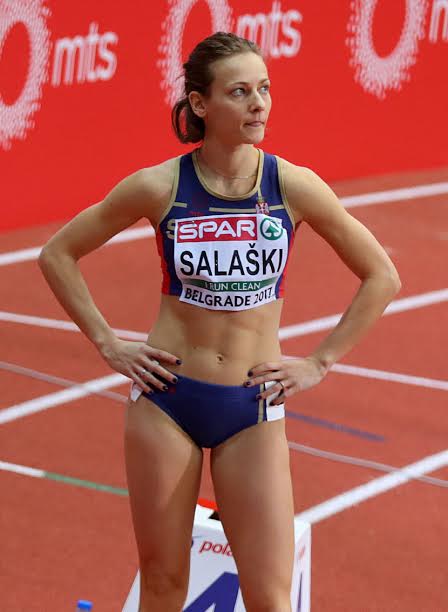 SALAŠKI (Marković) Tamara								Rođena/Born: 16.X 1988. ValjevoVisina/Height: 165cmTežina/Weight: 52kgČlan/Member: Metalac (Valjevo) 1996-2007Čukarički (Beograd) 2007-2008Crvena Zvezda(Beograd)2008- Trener/Coach: Vladislav Marković, Zoran Molovic,Milos Salaški, Neven Ranić, Milos Salaški 2014-  Razvoj/Year Progression(400m)2008- nm2009- 58,922010-	58,772011-	58,112012-	56,972013-	54,782014-	53,212015- 	53,212016-	51,892017- 	51,98Lični rekordi/PBS200- 23,96 (2016.);200-23,80(+2,4m/s) (2017.)800- 2:08,90 (2005); 1500- 4:36,64 (2006); 2km- 6:20,49 (2001); 3km- 9:59,91 (2000); indoor: 400- 52,99 (2017); Olimpijske igre/Olympic Games2016- 52,70 Q; Svetsko prvenstvo/World Championship2017- 52,13 Q;Univerzijada/Universiade2015- 53,29 sf (53,81 Q)Prvenstvo Evrope/European Championship2014- 53,41 Q; 2016- 52,27sf, Finale VII (52,23)Prvenstvo Evrope u dvorani/European Indoor Championship2015- 54,29 Q; 2017- 53,50 sf (54,03 Q);XI Prvak Balkana/Balkan Champion2016- 52,00 outdoor;  2017-53,69 indoorPrvak Srbije/Serbian Champion2013- 55,10; 2014- 53,75; 2015- 53,45; 2:11,36 (800); 2016-400m indoor-54.76; 200 (24,26); 2017-400m indoor 53,00;400m outdoor 52,69; Državni rekorder/Serbian Record Holder2016- 52,46; 52,31; 51,89; 2017- 52,99 (indoor); 									DOKUMENTACIJA:									Ljubiša Gajić (Jagodina)									ATFS Serbia